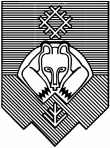 Приложение № 1  УТВЕРЖДЕНОприказом  управления  образования администрации МО ГО «Сыктывкар» от  «24» октября  2016 г.  № 934                                                                                         ПОЛОЖЕНИЕо проведении городского  смотра - конкурса  на лучший информационный раздел  по праву на официальных сайтах образовательных организаций города Сыктывкара в информационно-телекоммуникационной сети «Интернет»1.Общие положения		1.1. Настоящее Положение устанавливает порядок проведения конкурсного отбора на лучший информационный раздел  по праву на официальных сайтах образовательных организаций города Сыктывкара в информационно-телекоммуникационной сети «Интернет»  (далее – Смотр - конкурс).		1.2. Организаторами Смотра-конкурса являются: Управление образования администрации МО ГО «Сыктывкар», МУ ДО "Центр психолого-педагогической, медицинской и социальной помощи" (далее МУ ДО «ЦППМиСП»).		1.3. Городской   Смотр - конкурс направлен  на выявление  лучших условий, созданных для участников образовательных отношений, позволяющих повысить качество и эффективность работы по формированию их правосознания и гражданско-правовой активности, профилактике правонарушений несовершеннолетних и употребления ими психоактивных веществ.		1.4. В Смотре-конкурсе принимают участие муниципальные образовательные  организации города Сыктывкара.2. Цели смотра – конкурса	  Активизация и совершенствование форм и методов работы по вопросам  формирования правосознания и гражданско-правовой активности  участников образовательных отношений, убежденности в необходимости соблюдения норм права, осознания себя полноправными членами общества, имеющим гарантированные законом права и свободы, профилактика правонарушений несовершеннолетних и употребления ими психоактивных веществ.3. Задачи Смотра – конкурса	3.1. Активизировать работу по формированию открытых и общедоступных информационных ресурсов о деятельности образовательных организаций, наполнению информационной страницы школьных сайтов.	3.2. Выявить лучшие информационные разделы  по праву на официальных сайтах образовательных организаций города Сыктывкара в информационно-телекоммуникационной сети «Интернет»  по вопросам формирования правосознания и гражданско-правовой активности участников образовательных отношений, профилактики правонарушения несовершеннолетних и употребления ими психоактивных веществ.3.3.  Создать условия для формирования у участников образовательных отношений  правосознания и правовой культуры,  развития у них  социально-правовой активности, способности и готовности к сознательному и ответственному  действию в сфере правовых отношений. 4. Основные требования к конкурсным материалам	4.1. К участию в Смотре-конкурсе допускаются образовательные организации, имеющие работающие информационные разделы  по праву на официальных сайтах образовательных организаций.	4.2. Материалы, представляемые на Смотр-конкурс, должны соответствовать требованиям к содержанию и оформлению, определённым настоящим Положением.	4.3. Материал, представляемый на Смотр-конкурс должен содержать:- заявку установленной формы;- аналитическую справку (до 8 страниц в приложении Microsoft Office Word 2003-2010, шрифт Times Roman, кегель 12, интервал 1,5);- адрес информационного раздела  на сайте образовательной организации.Оформление титульного листа:Название образовательной организации.Ф.И.О. директора. Адрес образовательной организации и контактный телефон ответственного.        Все материалы предоставляются в Оргкомитет Смотра - конкурса в электронном виде по электронному адресу: cpprik@bk.ru 5. Порядок организации и проведения Смотра - конкурса	5.1. Приём заявок и материалов осуществляется с 25  октября 2016 г.  по   10 ноября  2016 г. 	5.2. Подведение итогов – 25 ноября 2016г.		5.3. Материалы, представленные на Смотр - конкурс, не возвращаются и не рецензируются.	5.4. К участию в Смотре-конкурсе допускаются заявки, соответствующие требованиям настоящего Положения.	5.6. Подробную информацию об условиях Смотра-конкурса и требованиях к оформлению работы можно получить по телефону: 24-10-82 или по электронному адресу: cpprik@bk.ru  (Петрова Евгения Евгеньевна,  Щанова Елена Михайловна, Жоголева Наталья Владимировна).6. Жюри конкурса:проводит анализ соответствия представленных  образовательной организацией  материалов  целям Смотра-конкурса и требованиям настоящего Положения;оценивает представленные материалы по критериям, согласно пункту 7 настоящего Положения;оформляет протоколы по итогам Смотра-конкурса.Решение жюри принимается по итоговой сумме баллов открытым голосованием. При равенстве голосов председатель жюри имеет право дополнительного голоса.Протоколы подписываются председателем, секретарём и членами Жюри.7. Критерии оценки проектов7.1. Жюри оценивает и выставляет обобщённую оценку каждой информационной странице  по  праву на основании следующих критериев:8. Подведение итогов Смотра - конкурса8.1. В результате работы жюри определяется первое, второе, третье место. Призёры  награждаются дипломами и призами. Благодарственными письмами награждаются все образовательные организации, принявшие участие в конкурсе и набравшие не менее 75  баллов.8.2. Итоги  Смотра-конкурса утверждаются приказом Управления образования. Приложение № 2  УТВЕРЖДЕНприказом  управления  образования администрации МО ГО «Сыктывкар» от  «24» октября  2016 г.  № 934                                                                                         Оргкомитет по проведению городского смотра - конкурса на лучший информационный раздел  по праву на официальных сайтах муниципальных образовательных организаций города Сыктывкара в информационно-телекоммуникационной сети «Интернет»:  М.М. Аюгова - начальник отдела воспитания,  дополнительного образования и молодежной политики управления образования администрации МО ГО «Сыктывкар»;Е.Е. Болотова – методист МУ ИМЦ;С.Д.  Писцова -  директор МУ ДО «ЦППМиСП»;Т.В.  Балыгина -  заместитель директора    МУ ДО «ЦППМиСП».Е.М. Щанова – руководитель ГМО социальных педагогов, социальный педагог  МУДО «ЦППМиСП»;Е.Е. Петрова – педагог дополнительного образования МУ ДО «ЦППМиСП»;Н.В. Жоголева - педагог дополнительного образования МУ ДО «ЦППМиСП».Состав жюри городского смотра - конкурса на лучший информационный раздел  по праву на официальных сайтах муниципальных образовательных организаций города Сыктывкара в информационно-телекоммуникационной сети «Интернет»:  Михайлова Л.В.- председатель жюри, заместитель начальника УО МО ГО «Сыктывкар»;М.М. Аюгова - начальник отдела воспитания дополнительного образования управления образования администрации МО ГО «Сыктывкар»;Е.Е. Болотова – методист МУ ИМЦ;С.Д.  Писцова -  директор МУ ДО «ЦППМиСП»;Т.В.  Балыгина -  заместитель директора    МУДО «ЦППМиСП»;Е.В. Маркина – заместитель директора МАОУ «СОШ №12»;Е.М. Щанова – руководитель ГМО социальных педагогов, социальный педагог  МУДО «ЦППМиСП»;Е.Е. Петрова – педагог дополнительного образования МУ ДО «ЦППМиСП»;Н.В. Жоголева - педагог дополнительного образования МУ ДО «ЦППМиСП».Приложение №3  УТВЕРЖДЕНАприказом  управления  образования администрации МО ГО «Сыктывкар» от  «24» октября  2016 г.  № 934                                                                                         ЗАЯВКАна участие  в городском смотре-конкурсе на лучший информационный раздел  по праву на официальных сайтах образовательных организаций города Сыктывкара в информационно-телекоммуникационной сети «Интернет»1. Полное наименование образовательной организации_______________________________________________________________________2. Контактные данные_______________________________________________________________________3.Ф.И.О. руководителя  организации ______________________________________________________________________________________________________________4. Состав группы оформителей  информационного раздела  (Ф.И.О. должность)6. Аннотация проекта: не более 100 слов о целях, задачах создания  информационного раздела  ______________________________________________________________________________________________________________________________________________7. Частота обновления в информационном разделе  _____________________________________________________________________________________________________________________8. Ответственный за оформление  информационного раздела  (Ф.И.О.должность)_______________________________________________________Дата составления заявки:                                                             Подпись руководителя №Наименование критериевНаименование критериевКомпоненты критериевБаллы1.Наличие  информационного раздела  по праву на сайте организацииНаличие  информационного раздела  по праву на сайте организацииУдобство поиска информацииот 0 до 101.Наличие  информационного раздела  по праву на сайте организацииНаличие  информационного раздела  по праву на сайте организации Наличие функции «Скачать документ»от 0 до 101.Наличие  информационного раздела  по праву на сайте организацииНаличие  информационного раздела  по праву на сайте организацииНаличие форума, опросов, различных форм обратной связи с посетителями сайтаот 0 до 102.Количество правовых вопросов,  расположенных в информационном разделе  Количество правовых вопросов,  расположенных в информационном разделе  Количество охваченных информационными материалами правовых вопросов, количество и разнообразие представленных информационных материаловот 0 до 10 3.Качество подачи информацииКачество подачи информацииИзложение правового материала по разделам в зависимости от его тематики от 0 до 103.Качество подачи информацииКачество подачи информацииПредставление материала в доступной форме, информация не требует дополнительного анализа и адаптации под возраст посетителей разделаот 0 до 104.Полнота представленной информацииПолнота представленной информации  Соотношение между имеющейся информацией по проблеме с той информацией,  которая размещена в информационном разделе  от 0 до 10Наличие материалов для самообразованияот 0 до 10Наличие локальных нормативных актов (приказы, положения, др.)от 0 до 10Наличие справочной информацииот 0 до 105.5.Достоверность информацииПредставленная информация соответствует действующему законодательству  (отсутствие ошибок, устаревших документов)от 0 до 106.Оценка дизайна (оригинальность, новаторские идеи, качество)Оценка дизайна (оригинальность, новаторские идеи, качество)Общее целостное художественное впечатлениеот 0 до 106.Оценка дизайна (оригинальность, новаторские идеи, качество)Оценка дизайна (оригинальность, новаторские идеи, качество)Творческий подход к подаче материала, использование различных оформительских находок от 0 до 107.Максимальный баллМаксимальный балл130 баллов